Министерство образования и науки Краснодарского краяГосударственное  бюджетное профессиональное образовательное учреждение Краснодарского края «Гулькевичский строительный техникум»Основная профессиональная образовательная программа среднего профессионального образования(базовый уровень)ПРОГРАММА ПОДГОТОВКИ СПЕЦИАЛИСТОВ СРЕДНЕГО ЗВЕНА08.02.01 Строительство и эксплуатация зданий и сооружений Квалификация: ТехникНормативный срок освоения ОПОП – 3 года 10 месяцев2014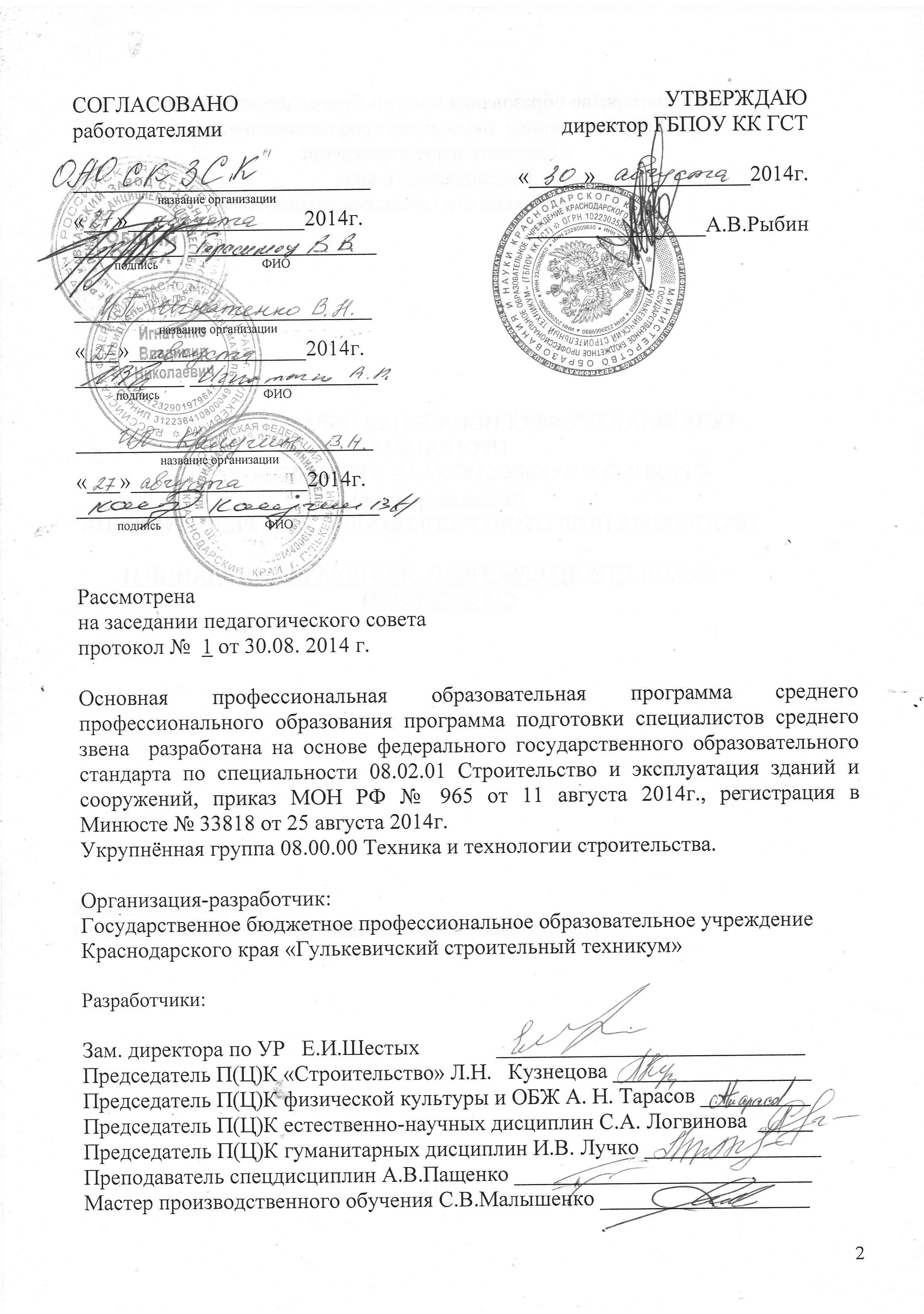 ПОЯСНИТЕЛЬНАЯ ЗАПИСКА Основной профессиональной образовательной  программы1.  Характеристика профессиональной деятельностивыпускников и требования к результатам освоения основной профессиональной образовательной программыХарактеристика профессиональной деятельности выпускниковОбласть профессиональной деятельности выпускников: организация и проведение работ по проектированию, строительству, эксплуатации, ремонту и реконструкции зданий и сооружений. Объектами профессиональной деятельности выпускников являются:строительные объекты (гражданские, промышленные и сельскохозяйственные здания и сооружения);строительные материалы, изделия и конструкции;строительные машины и механизмы;нормативная и производственно-техническая документация;технологические процессы проектирования, строительства и эксплуатации зданий и сооружений и их конструктивные элементы;первичные трудовые коллективы.1.2. Требования к результатам освоения основной профессиональной образовательной программыВ результате освоения основной профессиональной образовательной программы  обучающиеся должны овладеть следующими основными видами профессиональной деятельности (ВПД), общими (ОК) и профессиональными (ПК) компетенциями. Общие компетенции Основные виды профессиональной деятельности и профессиональные компетенции2. Характеристика подготовки по специальности 2.1. Нормативные сроки освоения программы Нормативный срок освоения программы при очной  форме получения образования:– на базе основного общего образования – 3 года 10 месяцев. 2.2. Требования к поступающим:Прием поступающих для получения среднего профессионального образования осуществляется по заявлениям лиц:- имеющих основное общее образование. 2.3. Рекомендуемый перечень возможных сочетаний профессий рабочих, должностей служащих по Общероссийскому классификатору профессий рабочих, должностей служащих и тарифных разрядов (ОК016-94):1. 19727 Штукатур3. Рабочий учебный план  (приложение 1). 4. обоснование вариативной части опоп ППССЗВ ходе подготовки  формирования программ учебных дисциплин и профессиональных модулей были проведены следующие мероприятия: заседание круглого стола методической комиссии с приглашением работодателей Гулькевичского района на территории ГБПОУ КК ГСТ.Анализ проведённых мероприятий выявил необходимости введения в учебный план дополнительных компетенций. Поэтому вариативная часть ФГОС распределена на введение новых дисциплин, углубление и расширение знаний и умений, содержащихся в ЕТКС по специальности. Максимальное количество часов, отводимое планом на вариативную часть составляет 1350 часов, из них 900 часов обязательной аудиторной нагрузки, включая лабораторные и практические работы, и 450 часа на самостоятельную работу учащихся.           Для обеспечения достаточного уровня освоения учебных дисциплин  и профессиональных модулей  увеличено количество часов на следующие дисциплины: 	На изучение общепрофессиональных дисциплин  в объеме 258часа:- ОП.01 Инженерная графика – 68 часов.- ОП.02 Техническая механика – 65 час.- ОП.06 Экономики организации – 44 часов.- ОП.08 Охрана труда – 36 часов- ОП.09 Основы менеджмента и маркетинга – 45часов.	На изучение дисциплин  профессиональных модулей в объеме 550 часов:МДК.01.01 Проектирование зданий и сооружений -409 часов;МДК. 01.02 Проект производства работ  – 46 часов.МДК.02.01 Организация технологических процессов при строительстве, эксплуатации и реконструкции строительных объектов– 95 часов;	В учебный план из вариативной части включены следующие дисциплины:На изучение дисциплин ОГСЭ.00 блока в объеме 92 часа:- ОГСЭ.В. 05 – Русский язык и культура речи - 56 часов.- ОГСЭ.В. 06 – Основы бюджетной грамотности– 36 часовРаспределение вариативной части УП  ОПОП ППССЗ по циклам представлено в таблице:Распределение объема часов вариативной части между циклами ОПОП ППССЗ5.  перечень программ  дисциплин, профессиональных модулей и практик6. Контроль и оценка результатов освоения Основной профессиональной образовательной программы6.1. Контроль и оценка освоения основных видов профессиональной деятельности, профессиональных и общих компетенцийОценка качества освоения основной профессиональной образовательной программы включает текущий контроль знаний, промежуточную и государственную (итоговую) аттестацию обучающихся. Для аттестации обучающихся на соответствие их персональных достижений поэтапным требованиям соответствующей ОПОП (текущая и промежуточная аттестация) создаются фонды оценочных средств, позволяющие оценить знания, умения и освоенные компетенции. Фонды оценочных средств  для промежуточной аттестации разрабатываются и утверждаются образовательным учреждением самостоятельно, а для государственной (итоговой) аттестации - разрабатываются и утверждаются образовательным учреждением после предварительного положительного заключения работодателей. Текущий контроль  планируется проводить по изученным дидактическим единицам знаний, группе дидактических единиц знаний, имеющих междидактические связи, по изученным темам дисциплин и МДК, в форме опросов, контрольных работ (письменных, устных, тестовых и т.п.), отчетов по результатам самостоятельной работы, с применением других активных и интерактивных форм, за счет времени обязательной учебной нагрузки. По выполненным лабораторным и практическим работам − в форме формализованного наблюдения и оценки  результатов выполнения работ, оценки отчетов по ним. 		Текущий контроль предусматривает систематическую проверку знаний и умений обучающихся по всем изучаемым в данном семестре дисциплинам, он осуществляется на учебных занятиях (уроке, лабораторных работах и практических занятиях, контрольной работе), в период прохождения производственной (профессиональной) практики, внеаудиторной самостоятельной работы.Для улучшения текущего контроля знаний и умений студентов в образовательном учреждении введены обязательные контрольные работы по дисциплинам.Промежуточная аттестация планируется не более 1 недели в семестр для оценки уровня освоения дисциплин и оценки компетенций обучающихся.Администрация учебного заведения определяет перечень дисциплин по каждой форме аттестации, который отражается в графе 3 плана учебного процесса (ОПОП СПО).Формы оценочных ведомостей для промежуточной аттестации устанавливает администрация учебного заведения.Оценку всех ОК указанных в ФГОС по каждой дисциплине, профессиональному модулю осуществляют все преподаватели дисциплин, разделов и тем МДК, мастера производственного обучения по каждому виду учебной деятельности в процессе освоения ОПОП в форме наблюдения и оценки (интерпретации):на теоретических занятиях:на лабораторных и практических занятиях;при выполнении самостоятельной работы;на учебной и производственной практике;при курсовом проектировании;при дипломном проектировании;при участии в общественной, спортивной, научно-исследовательской деятельности техникума;при выполнении обучающимся внутреннего распорядка техникума.Промежуточная аттестация по дисциплинам проводится в форме «дифференцированного зачета» (ДЗ), экзамена (Э), по МДК в форме дифференцированного зачета или экзамена, по учебной и производственной практике в формедифференцированного зачета, по профессиональным компетенциям (по ПМ) в форме экзамена (квалификационного), являющегося итоговой аттестацией по профессиональному модулю.Промежуточная аттестация является основной формой контроля учебной работы обучающихся и проводится в каждом семестре.Промежуточная аттестация в форме зачета или дифференцированного зачета проводится за счет часов, отведенных на освоение соответствующей учебной дисциплины или профессионального модуля. Промежуточную аттестацию в форме экзамена планируется проводить в день, освобожденный от других форм учебной нагрузки. На промежуточную аттестацию в форме экзаменов отводится суммарно 72 часа (2 недели) в году, для чего на каждом курсе организуются: - на 1-ом курсе – зимняя и летняя сессия продолжительностью по 1 неделе каждая;- на 2-ом, и 3-ем курсах - зимние и летние сессии продолжительностью по 1 неделе каждая; - на 4-ом курсе - зимняя сессия продолжительностью 1 неделя.Экзамены (квалификационные) по ПМ (видам профессиональной деятельности) проводить по окончании практики по ПМ, в том числе, за счет времени, отведенного на практику, при отсутствии времени на промежуточную аттестацию в данном семестре. В каждом учебном году количество экзаменов не превышает 8, а количество зачетов – 10 (без учета зачетов по физической культуре).          Промежуточная аттестация по общеобразовательной подготовке проводится  по русскому языку  и математике в письменной форме и физике в устной форме.        Учебным планом предусмотрено выполнение 3 курсовых проектов. Государственная (итоговая) аттестация проводится с целью установления соответствия уровня и качества подготовки выпускников  требованиям ФГОС и работодателей и включает подготовку и защиту выпускной квалификационной работы (дипломный проект). Обязательное требование – соответствие тематики выпускной квалификационной работы содержанию одного или нескольких профессиональных модулей.            К государственной (итоговой) аттестации допускаются обучающиеся, представившие документы, подтверждающие освоение ими компетенций при изучении  теоретического материала и прохождении учебной практики  и производственной практики по каждому из основных видов профессиональной деятельности.Требования к содержанию, объему и структуре выпускной квалификационной работы определяются образовательным учреждением на основании порядка проведения государственной (итоговой) аттестации выпускников по программам СПО, утвержденного федеральным органом исполнительной власти, который осуществляет функции по выработке государственной политики и нормативно-правовому регулированию в сфере образования. Основными этапами выполнения дипломного проекта являются:выбор темы, получение задания на выполнение проекта;подбор и изучение литературы;составление плана работы;составление календарного плана выполнения проекта;разработка проекта;представление проекта научному руководителю, получение отзыва и устранение указанных в нем замечаний;рецензирование проекта.Тематика и руководители дипломного проектирования определяются заранее не позднее октября месяца третьего курса и доводятся до студентов не позднее 2-х месяцев до начала производственной практики (преддипломной).Темы дипломных проектов определяются ведущими преподавателями по специальности совместно со специалистами предприятий или организаций, заинтересованных в разработке данных тем, обсуждаются и одобряются на заседаниях ЦМК, утверждаются директором  техникума.Подготовка выпускной квалификационной работы сопровождается консультациями.  Руководители (консультанты) разрабатывают  графики консультаций и выполнения дипломного проекта. Консультации проводятся за счет лимита времени, отведенного на руководство дипломным проектом.Необходимым условием допуска к государственной (итоговой) аттестации является освоение обучающимся всех профессиональных модулей, представление документов, подтверждающих освоение обучающимся компетенций при изучении теоретического материала и прохождении практики по каждому из основных видов профессиональной деятельности. Приложение 1РАБОЧИЙУЧЕБНЫЙ ПЛАНпо специальности среднего профессионального образования 08.02.01 Строительство и эксплуатация зданий и сооруженийосновная профессиональная образовательная программасреднего профессионального образования базовой подготовкиКвалификация: ТехникФорма обучения – очнаяНормативный срок обучения на базеосновного общего образования – 3 года 10 месяцевСОДЕРЖАНИЕстр.1. Характеристика профессиональной деятельности выпускников и требования к результатам освоения основной профессиональной образовательной программы 42. Характеристика подготовки по специальности 63. Рабочий  учебный план 64. обоснование вариативной части опоп ППССЗ (подробное описание)65. перечень программ, учебных дисциплин, профессиональных модулей и практик86. Контроль и оценка результатов освоения Основной профессиональной образовательной программы 8Приложения10КодНаименованиеОК 1. Понимать сущность и социальную значимость своей будущей профессии, проявлять к ней устойчивый интерес.ОК 2Организовывать собственную деятельность, выбирать типовые методы и способы выполнения профессиональных задач, оценивать их эффективность и качество.ОК 3 Принимать решения в стандартных и нестандартных ситуациях и нести за них ответственность.ОК 4. Осуществлять поиск и использование информации, необходимой для эффективного выполнения профессиональных задач, профессионального и личностного развития.ОК 5. Использовать информационно-коммуникационные технологии в профессиональной деятельности.ОК 6. Работать в коллективе и в команде, эффективно общаться с коллегами, руководством, потребителями.ОК 7. Брать на себя ответственность за работу членов команды (подчиненных), за результат выполнения заданий.ОК 8.Самостоятельно определять задачи профессионального и личностного развития, заниматься самообразованием, осознанно планировать повышение квалификации.ОК 9.Ориентироваться в условиях частой смены технологий в профессиональной деятельности.ОК 10.Исполнять воинскую обязанность, в том числе с применением полученных профессиональных знаний (для юношей).КодНаименованиеВПД 1Участие в проектировании зданий и сооружений.ПК 1.1 Подбирать строительные конструкции и разрабатывать несложные узлы и детали конструктивных элементов зданий.ПК 1.2Разрабатывать архитектурно-строительные чертежи с использованием информационных технологий щую и коммуникативную аппаратуру для сварки и резкиПК 1.3 Выполнять несложные расчеты и конструирование строительных конструкцийПК 1.4Участвовать в разработке проекта производства работ с применением информационных технологий.ВПД 2Выполнение технологических процессов при строительстве, эксплуатации и реконструкции строительных объектов.ПК 2.1Организовывать и выполнять подготовительные работы на строительной площадке.ПК 2.2Организовывать и выполнять строительно-монтажные, ремонтные и работы по реконструкции строительных объектов.ПК 2.3Проводить оперативный учет объемов выполняемых работ и расхода материальных ресурсов.ПК 2.4Осуществлять мероприятия по контролю качества выполняемых работ.ВПД 3Организация деятельности структурных подразделений при выполнении строительно-монтажных работ, эксплуатации, ремонте и реконструкции зданий и сооружений.ПК 3.1Осуществлять оперативное планирование деятельности структурных подразделений при проведении строительно-монтажных работ, текущего содержания и реконструкции строительных объектов.ПК 3.2Обеспечивать работу структурных подразделений при выполнении производственных задач.ПК 3.3Контролировать и оценивать деятельность структурных подразделений.ПК 3.4Обеспечивать соблюдения требований охраны труда, безопасности жизнедеятельности и защиту окружающей среды при выполнении строительно-монтажных и ремонтных работ и работ по реконструкции строительных объектов.ВПД 4Организация видов работ при эксплуатации и реконструкции строительных объектов.ПК 4.1Принимать участие в диагностике технического состояния конструктивных элементов эксплуатируемых зданий.ПК 4.2Организовывать работу по технической эксплуатации зданий и сооружений.ПК 4.3Выполнять мероприятия по технической эксплуатации конструкций и инженерного оборудования зданийПК 4.4Осуществлять мероприятия по оценке технического состояния и реконструкции зданий.ВПД 5Выполнение работ по одной или нескольким профессиям рабочих, должностям служащих.ПК 5.1Выполнять подготовительные работы при производстве штукатурных работПК 5.2Производить оштукатуривание поверхностей различной степени сложностиПК 5.3Выполнять отделку оштукатуренных поверхностейПК 5.4Выполнять ремонт оштукатуренных поверхностейИндексы циклов и обязательная учебная нагрузка по циклам по ФГОС, часРаспределение вариативной части по циклам, часовРаспределение вариативной части по циклам, часовРаспределение вариативной части по циклам, часовИндексы циклов и обязательная учебная нагрузка по циклам по ФГОС, часВсегоВ том числеВ том числеИндексы циклов и обязательная учебная нагрузка по циклам по ФГОС, часНа увеличение объема обязательных дисциплин (МДК)На введение дополнительных дисциплинОГСЭ.00 – 432часов92092ОП.00-462 часа25817781ПМ.00- 1118 часов5505500Вариативная часть900727173ИндексНаименование циклов (раздела),  требования к знаниям, умениям, практическому опытуВсего максимальной учебной нагрузки обучающегося, час.Обязательная учебная нагрузка, час.Документ.на основании которого введена вариативная часть1234Обязательная часть циклов ОПОП4536(3186+1350)3024(2124+900)ОГСЭ.00Общий гуманитарный и социально-экономический цикл786(648+138)524(432+92)ОГСЭ.В.05В результате изучения вариативной части цикла обучающийся должен по дисциплине «Русский язык и культура речи»уметь: строить свою речь в соответствии с языковыми, коммуникативными и этическими нормами,уметь анализировать свою речь ч точки зрения её нормативности, уместности и целесообразности; устранять ошибки и недочеты в своей устной и письменной речи,пользоваться словарями русского языка.знать:различия между языком и речью, функции языка как средства формирования и трансляции речи,нормы русского литературного языка, специфику устной и письменной речи, правила продуцирования текстов разных деловых жанров,8456Протокол заседания круглого стола  с работодателями №1 от 20.08.2014гОГСЭ.В.06.В результате изучения вариативной части цикла обучающийся должен по дисциплине «Основы Бюджетной грамотности»знать: законодательные и иные нормативные правовые акты, регламентирующие основы построения и функционирования бюджетной системы Российской Федерации;основы организации бюджетного процесса в Российской Федерации; основные направления бюджетной политики Российской Федерации в современных условиях;  содержание и организацию межбюджетных отношений в Российской Федерации; особенности формирования бюджетов разных уровней и бюджетов государственных внебюджетных фондов;  этапы осуществления бюджетного процесса в Российской Федерации и полномочия его участников; пенсионные программы;основы организации местного бюджета и расходные статьи;денежно-кредитную и налоговую политику государства;основные вопросы семейной экономики;социальную политику государства.5436Протокол заседания круглого стола  с работодателями №1 от 20.08.2014гП.00Профессиональный цикл4446(3234+1212)3252 (2444+808)ОП.00Общепрофессиональный цикл1080(692+338)720(462+258)ОП.01В результате изучения вариативной части цикла обучающийся должен по дисциплине «Инженерная графика»:                                                                         уметь: использовать полученные знания при выполнении конструкторских документов с помощью компьютерной графики-выполнять графические изображения технологического оборудования и технологических схем в ручной графикевыполнять комплексные чертежи геометрических тел и проекции точек, лежащих на их поверхности, в ручной и машинной графикчитать чертежи и схемыоформлять технологическую и конструкторскую документацию в соответствии с действующей нормативно-технической документациейзнать:правила разработки, выполнения, оформления и чтения конструкторской документацииспособы графического представления пространственных образов и схемстандарты едной системы конструкторской документации в строительствеметоды и приёмы проекционного черченияправила оформления чертежей, геометрические построения и правила вычерчивания технических деталей10268Протокол заседания круглого стола  с работодателями №1 от 20.08.2014гОП.02В результате изучения вариативной части цикла обучающийся должен по дисциплине «Техническая механика»:                                                                                                                                                 уметь:  выполнять расчеты на прочность, жесткость, устойчивость элементов сооружений;                                            определять аналитическим и графическим способами усилия опорные реакции балок, ферм, рам;                                                                                                                                                                          определять усилия  в стержнях ферм;                                                                                                                               строить эпюры нормальных напряжений, изгибающих моментов и др.                                                                  определять реакции идеальных связей аналитическим способом;                                                                     определять усилия в стержнях(графическим и аналитическим способами);                                                     определять опорные реакции;                                                                                                                                      определение положения центра тяжести плоских фигурзнать: законы механики деформируемого твердого тела, виды деформаций, основные расчеты; определение направления реакций, связи; определение момента силы относительно точки, его свойства; типы нагрузок и виды опор балок, ферм, рам; напряжения и деформации, возникающие в строительных элементах при работе    под нагрузкой;моменты инерций простых сечении элементов и др.                                                                          основные понятия и аксиомы статики;                                                                                                                понятие абсолютно твёрдого тела;                                                                                                                  определение проекции силы на ось;                                                                                                                   аксиомы статики о действии сил на твёрдое тело;                                                                                       понятия плоской системы сходящихся сил, пары сил, плоской системы произвольно расположенных сил;                                                                                                                                              устойчивость равновесия;                                                                                                                                   геометрические характеристики сечений (фигур)                                                                                         9765Протокол заседания круглого стола  с работодателями №1 от 20.08.2014гОП.06В результате изучения вариативной части цикла обучающийся должен по дисциплине «Экономика организации»уметь: рассчитывать по принятой методологии основные технико-экономические показатели деятельности организации;  разрабатывать бизнес-план;  оформлять первичные документы по учету рабочего времени, выработки, заработной платы, простоев.знать:действующие законодательные и нормативные акты, регулирующие производственно-хозяйственную деятельность;  материально-технические, трудовые и финансовые ресурсы отрасли и организации (предприятия), показатели их эффективного использования;  методики расчета основных технико-экономических показателей деятельности организации; методику разработки бизнес-плана; механизмы ценообразования на продукцию (услуги), формы оплаты труда в современных условиях; основы маркетинговой деятельности, менеджмента и принципы делового общения; основы организации работы коллектива исполнителей; основы планирования, финансирования и кредитования организации.6744Протокол заседания круглого стола  с работодателями №1 от 20.08.2014гОП.В.08В результате изучения вариативной части цикла обучающийся должен по дисциплине«Охрана труда»знатьвоздействие негативных факторов на человека;идентификация травмирующих и вредных фак-торов; методы и средства защиты от опасностейтехнических систем и технологических процессов, экобиозащитная техника; производственнаясанитария, правовые нормативные и организационные основы охраны труда на предприятии;материальные затраты на охрану труда; особенности обеспечения безопасных условий труда всфере профессиональной деятельности5436Протокол заседания круглого стола  с работодателями №1 от 20.08.2014гОП.В.09В результате изучения вариативной части цикла обучающийся должен по дисциплине « Основы менеджмента и маркетинга» уметь: использовать на практике методы планирования и организации работыподразделения;анализировать организационные структуры управления; проводить работу по мотивации трудовой деятельности персонала;применять в профессиональной деятельности приемы делового иуправленческого общения;принимать эффективные решения, используя систему методов управления; учитывать особенности менеджмента;6845Протокол заседания круглого стола  с работодателями №1 от 20.08.2014гПМ.00Профессиональные модули3366(2542+824)2532(1982+550)ПМ.01Участие в проектировании зданий и сооружений1503(822+681)1098(643+455)МДК.01.01МДК.01.02В результате изучения вариативной части междисциплинарного курса «Проектирование зданий и сооружений» обучающийся должен:иметь практический опыт:- по подбору строительных конструкций и разработке несложных узлов и деталей конструктивных элементов зданий;- по разработке архитектурно-строительных чертежей;- по выполнению расчетов и проектированию строительных конструкций, оснований;- по разработке и оформлению отдельных частей проекта производства работ.уметь: - определять по внешним признакам и маркировке вид и качество строительных материалов и изделий;- производить выбор строительных материалов конструктивных элементов;- определять глубину заложения фундамента;-выполнять теплотехнический расчет ограждающих конструкций;- подбирать строительные конструкции для разработки архитектурно-строительных чертежей;- читать строительные и рабочие чертежи;- разрабатывать узлы на стадии рабочих чертежей;- выполнять чертежи планов, фасадов, разрезов, схем с помощью информационных технологий;- читать генеральные планы участков, отводимых для строительных объектов;- выполнять горизонтальную привязку от существующих объектов;- выполнять транспортную инфраструктуру и благоустройство прилегающей территории;- выполнять по генеральному плану разбивочный чертеж для выноса здания в натуру;- применять информационные системы для проектирования генеральных планов;- подсчитывать нагрузки, действующие на конструкции;- по конструктивной схеме построить расчетную схему конструкции;- выполнять статический расчет;- проверять несущую способность конструкций;- подбирать сечение элемента от приложенных нагрузок;- определять размеры подошвы фундамента;- выполнять расчеты соединений элементов конструкции;- рассчитывать несущую способность свай по грунту, шаг свай и количество свай в ростверке;- использовать информационные технологии при проектировании строительных конструкций;- читать строительные чертежи и схемы инженерных сетей и оборудования;- подбирать комплекты строительных машин и средств малой механизации для выполнения работ;- разрабатывать документы, входящие в проект производства работ;- оформлять чертежи технологического проектирования с применением информационных технологий;- использовать в организации производства работ передовой отечественный и зарубежный опыт;-обрабатывать результаты измерений-пользоваться приборами и инструментами;- производить выбор новых строительных материалов;- выполнять конструктивные схемы современных каркасных систем;- использовать в организации производства новые строительные материалы;- использовать исторические элементы архитектурного оформления зданий.знать:- основные свойства и область применения строительных материалов и изделий;- основные конструктивные системы и решения частей зданий;- основные строительные конструкции зданий;- современные конструктивные решения подземной и надземной части зданий;- принцип назначения глубины заложения фундамента;- конструктивные решения фундаментов;- конструктивные решения энергосберегающих ограждающих конструкций;- основные узлы сопряжений конструкций зданий;- основные методы усиления конструкций;- нормативно-техническую документацию на проектирование, строительство и реконструкцию зданий конструкций;- особенности выполнения строительных чертежей;- графические обозначения материалов и элементов конструкций;- требования нормативно-технической документации на оформление строительных чертежей;- понятия о проектировании зданий и сооружений;- правила привязки основных конструктивных элементов зданий к координационным осям;- порядок выполнения чертежей планов, фасадов, разрезов, схем;- профессиональные системы автоматизированного проектирования работ для выполнения архитектурно-строительных чертежей;- задачи и стадийность инженерно-геологических изысканий для обоснования проектирования градостроительства;- способы выноса осей зданий в натуру от существующих зданий и опорных геодезических пунктов;- ориентацию зданий на местности;- условные обозначения на генеральных планах;- градостроительный регламент; - технико-экономические показатели генеральных планов;- нормативно-техническую документацию на проектирование строительных конструкций из различных материалов и оснований;- методику подсчета нагрузок;- правила построения расчетных схем;- методику определения внутренних усилий от расчетных нагрузок;- работу конструкций под нагрузкой;- прочностные и деформационные характеристики строительных материалов;- основы расчета строительных конструкций;- виды соединений для конструкций из различных материалов;- строительную классификацию грунтов;- физические и механические свойства грунтов;- классификацию свай, работу свай в грунте;- правила конструирования строительных конструкций;- профессиональные системы автоматизированного проектирования работ для проектирования строительных конструкций;- основные методы организации строительного производства (последовательный, параллельный, поточный);- основные технико-экономические характеристики строительных машин и механизмов;- методику вариантного проектирования;- сетевое и календарное планирование;- основные понятия проекта организации строительства;- принципы и методику разработки проекта производства работ;- профессиональные информационные системы для выполнения проекта производства работ;- новые строительные материалы;- историю архитектуры;- современные каркасные системы;- основы технологии производства чугуна и стали;- теплоизоляционные акустические материалы;- приборы и инструменты для измерения: линий, углов и определения превышений;основы проектирования и расчета строительныхконструкций, оснований и фундаментов: СНиПына проектирование строительных конструкций иоснований, расчет по предельным состояниям, определение нагрузок при расчете строительныхконструкций; металлические, деревянные, каменные и армокаменные, железобетонные конструкции: общие сведения, материалы, расчет и конструирование, общие принципы проектированияВ результате изучения вариативной части междисциплинарного курса «Проектирование зданий и сооружений» обучающийся должен:иметь практический опыт:- по подбору строительных конструкций и разработке несложных узлов и деталей конструктивных элементов зданий;- по разработке архитектурно-строительных чертежей;- по выполнению расчетов и проектированию строительных конструкций, оснований;- по разработке и оформлению отдельных частей проекта производства работ.уметь: - определять по внешним признакам и маркировке вид и качество строительных материалов и изделий;- производить выбор строительных материалов конструктивных элементов;- определять глубину заложения фундамента;-выполнять теплотехнический расчет ограждающих конструкций;- подбирать строительные конструкции для разработки архитектурно-строительных чертежей;- читать строительные и рабочие чертежи;- разрабатывать узлы на стадии рабочих чертежей;- выполнять чертежи планов, фасадов, разрезов, схем с помощью информационных технологий;- читать генеральные планы участков, отводимых для строительных объектов;- выполнять горизонтальную привязку от существующих объектов;- выполнять транспортную инфраструктуру и благоустройство прилегающей территории;- выполнять по генеральному плану разбивочный чертеж для выноса здания в натуру;- применять информационные системы для проектирования генеральных планов;- подсчитывать нагрузки, действующие на конструкции;- по конструктивной схеме построить расчетную схему конструкции;- выполнять статический расчет;- проверять несущую способность конструкций;- подбирать сечение элемента от приложенных нагрузок;- определять размеры подошвы фундамента;- выполнять расчеты соединений элементов конструкции;- рассчитывать несущую способность свай по грунту, шаг свай и количество свай в ростверке;- использовать информационные технологии при проектировании строительных конструкций;- читать строительные чертежи и схемы инженерных сетей и оборудования;- подбирать комплекты строительных машин и средств малой механизации для выполнения работ;- разрабатывать документы, входящие в проект производства работ;- оформлять чертежи технологического проектирования с применением информационных технологий;- использовать в организации производства работ передовой отечественный и зарубежный опыт;-обрабатывать результаты измерений-пользоваться приборами и инструментами;- производить выбор новых строительных материалов;- выполнять конструктивные схемы современных каркасных систем;- использовать в организации производства новые строительные материалы;- использовать исторические элементы архитектурного оформления зданий.знать:- основные свойства и область применения строительных материалов и изделий;- основные конструктивные системы и решения частей зданий;- основные строительные конструкции зданий;- современные конструктивные решения подземной и надземной части зданий;- принцип назначения глубины заложения фундамента;- конструктивные решения фундаментов;- конструктивные решения энергосберегающих ограждающих конструкций;- основные узлы сопряжений конструкций зданий;- основные методы усиления конструкций;- нормативно-техническую документацию на проектирование, строительство и реконструкцию зданий конструкций;- особенности выполнения строительных чертежей;- графические обозначения материалов и элементов конструкций;- требования нормативно-технической документации на оформление строительных чертежей;- понятия о проектировании зданий и сооружений;- правила привязки основных конструктивных элементов зданий к координационным осям;- порядок выполнения чертежей планов, фасадов, разрезов, схем;- профессиональные системы автоматизированного проектирования работ для выполнения архитектурно-строительных чертежей;- задачи и стадийность инженерно-геологических изысканий для обоснования проектирования градостроительства;- способы выноса осей зданий в натуру от существующих зданий и опорных геодезических пунктов;- ориентацию зданий на местности;- условные обозначения на генеральных планах;- градостроительный регламент; - технико-экономические показатели генеральных планов;- нормативно-техническую документацию на проектирование строительных конструкций из различных материалов и оснований;- методику подсчета нагрузок;- правила построения расчетных схем;- методику определения внутренних усилий от расчетных нагрузок;- работу конструкций под нагрузкой;- прочностные и деформационные характеристики строительных материалов;- основы расчета строительных конструкций;- виды соединений для конструкций из различных материалов;- строительную классификацию грунтов;- физические и механические свойства грунтов;- классификацию свай, работу свай в грунте;- правила конструирования строительных конструкций;- профессиональные системы автоматизированного проектирования работ для проектирования строительных конструкций;- основные методы организации строительного производства (последовательный, параллельный, поточный);- основные технико-экономические характеристики строительных машин и механизмов;- методику вариантного проектирования;- сетевое и календарное планирование;- основные понятия проекта организации строительства;- принципы и методику разработки проекта производства работ;- профессиональные информационные системы для выполнения проекта производства работ;- новые строительные материалы;- историю архитектуры;- современные каркасные системы;- основы технологии производства чугуна и стали;- теплоизоляционные акустические материалы;- приборы и инструменты для измерения: линий, углов и определения превышений;основы проектирования и расчета строительныхконструкций, оснований и фундаментов: СНиПына проектирование строительных конструкций иоснований, расчет по предельным состояниям, определение нагрузок при расчете строительныхконструкций; металлические, деревянные, каменные и армокаменные, железобетонные конструкции: общие сведения, материалы, расчет и конструирование, общие принципы проектирования61340946Протокол заседания круглого стола  с работодателями №1 от 20.08.2014гПМ.02Выполнение технологических процессов при строительстве, эксплуатации и реконструкции строительных объектов705(562+143)530(435+95)МДК.02.01В результате изучения вариативной части междисциплинарного курса «Организация технологических процессов при строительстве, эксплуатации и реконструкции строительных объектов» иметь практический опыт:-по организации и выполнению подготовительных работ на строительной площадке;-по организации и выполнению строительно-монтажных, ремонтных и работ по реконструкции строительных объектов; -по определению и учёту выполняемых объёмов работ и списанию материальных ресурсов; по осуществлению мероприятий по контролю качества выполняемых работ;уметь: -читать генеральный план; -читать геологическую карту и разрезы; -читать разбивочные чертежи; -осуществлять геодезическое обеспечение в подготовительный период;-осуществлять подготовку строительной площадки в соответствии с проектом организации строительства (ПОС) и проектом производства работ (ППР); -осуществлять производство строительно-монтажных работ по реконструкции с требованиями нормативно-технической документации, требованиями контракта, рабочими чертежами и проектом производства работ, вести исполнительную документацию на объекте;-составлять отчётно-техническую документацию на выполненные работы; -осуществлять геодезическое обеспечение выполняемых технологических операций; обеспечивать эффективную приёмку и хранение материалов, изделий, конструкций в соответствии с нормативно-технической документацией; -разделять машины и средства малой механизации по типам, назначению, видам выполняемых работ;-использовать ресурсно-сберегающие технологии при организации строительного производства; проводить обмерные работы; -определять объёмы выполняемых работ; -вести списание материалов в соответствии с нормами расхода;-обеспечивать безопасное ведение работ при выполнении различных производственных процессов;-осуществлять входной контроль поступающих на объект строительных материалов, изделий и конструкций с использованием статистических методов контроля;-вести операционный контроль технологической последовательности производства работ, устраняя нарушения технологии и обеспечивая качество строительно-монтажных работ в соответствии с нормативно-технической документацией; -вести геодезический контроль в ходе выполнения технологических операций; -оформлять документы на приёмку работ и исполнительную документацию (исполнительные схемы, акт на скрытые работы и т.д.) с использованием информационных технологий;-выполнять бизнес-план на примере возможного строительства дома повышенной комфортности; определять сжимаемость грунтов штампами;-осуществлять геодезическое обеспечение в подготовительный период;-составлять схемы подключения временных коммуникаций к существующим инженерным сетям; использовать электропривод в строительстве;-использовать электрифицированные средства малой механизации;-разрабатывать технологические карты и карты трудовых процессов;-использовать вариантное проектирование строительных процессов; -рассчитывать сети ливневой канализации;-составлять схемы здания строящегося на техногенно-загрязненных грунтах;-составлять схемы здания на рекультивированной территории;-выполнять расчёт производительности строительной машины;-выполнять схемы автоматического управления, функциональные схемы;знать:-порядок отвода земельного участка под строительство и правила землепользования; основные параметры состава, состояния грунтов, их свойства, применение;-основные геодезические понятия и термины, геодезические приборы и их назначение; -основные принципы организации и подготовки территории; -технические возможности использования строительных машин и оборудования; -особенности сметного нормирования подготовительного периода строительства;-схемы подключения временных коммуникаций к существующим инженерным сетям; -основы энергоснабжения строительной площадки; -последовательность и методы выполнения организационно-технической подготовки строительной площадки; -методы искусственного понижения уровня грунтовых вод; -действующую нормативно-техническую документацию на производство и приёмку выполняемых работ;-технология строительных процессов; -основные конструктивные решения строительных объектов; -особенности возведения зданий и сооружений в зимних и экстремальных условиях, а также в районах с особыми геофизическими условиями;-способы и методы выполнения геодезических работ при производстве строительно-монтажных работ; -свойства и показатели качества основных конструктивных материалов и изделий; -основные сведения о деталях строительных машин, об их общем устройстве и процессе работы;-рациональное применение строительных машин и средств малой механизации; -правила эксплуатации строительных машин и оборудования;-современную методическую и сметно-нормативную базу ценообразования в строительстве; -особенности работы конструкций; -правила по безопасному ведению работ и защите окружающей среды; -правила исчисления объёмов выполняемых работ; -нормы расхода строительных материалов, изделий и конструкций по выполняемым работам;-правила составления смет и единичные нормативы;-энергосберегающие технологии при выполнении строительных процессов; -допустимые отклонения на строительные изделия и конструкции в соответствии с нормативной базой; -нормативно-техническую документацию на производство и приёмку строительно-монтажных работ; -требования органов внешнего надзора;-перечень актов на скрытые работы; -перечень и содержание документов необходимых для приёмки объекта в эксплуатацию; -метрологическое обеспечение средств измерений и измеряемых величин при контроле качества технологических процессов производства строительно-монтажных, ремонтных и работ по реконструкции в строительстве.-исходно-разрешительную документацию; техническую мелиорацию грунтов; -особенности сметного нормирования подготовительного периода строительства;-схемы подключения временных коммуникаций к существующим инженерным сетям; электропривод в строительстве;-электрифицированные средства малой механизации;-конструкцию водостоков; -технологию рекультивации территорий; -устройство строительной машины;-производительность строительной машины;-общие требования к машинам, машинным комплектам и -структуре парков машин;-общие сведения о системах автоматики;-технологию замены загрязненного грунта; индустриализацию строительства-усилительные и переключающие устройства.14395Протокол заседания круглого стола  с работодателями №1 от 20.08.2014гИндекс дисциплины, профессионального модуля, практики по ФГОСНаименование циклов, разделов и программНомер приложения, содержащего программу в ОПОП 124ОГСЭ.00Общий гуманитарный и социально - экономический циклОГСЭ.01Основы философии1ОГСЭ.02История 2ОГСЭ.03Иностранный язык3ОГСЭ.04Физическая культура4ОГСЭ.05Русский язык и культура речи5ОГСЭ.06Основы бюджетной грамотности6ЕН.00Математический и общий естественнонаучный циклЕН.01Математика7ЕН.02Информатика8П.00Профессиональный циклОП.00Общепрофессиональные дисциплиныОП.01Инженерная графика9ОП.02Техническая механик10ОП.03Основы электротехники11ОП.04Основы геодезии12ОП.05Информационные технологии в профессиональной деятельности13ОП.06Экономика организации14ОП.07Безопасность жизнедеятельности15ОП.В.08Охрана труда16ОП.В.09Основы менеджмента и маркетинга17ПМ.00Профессиональные модулиПМ.01Участие в проектировании зданий и сооружений18ПМ.02Выполнение технологических процессов при строительстве, эксплуатации и реконструкции строительных19ПМ.03Организация деятельности структурных подразделений при выполнении строительно - монтажных работ, эксплуатации и реконструкции зданий и сооружений20ПМ.04Организация видов работ при эксплуатации и реконструкции зданий и сооружений 21ПМ.05Выполнение работ по  профессии "Штукатур"22УПУчебная практика23ПППроизводственная практика24ПДППреддипломная практика 25ИндексЭлементы учебного процесса, в т.ч. учебные дисциплины, профессиональные модули, междисциплинарные курсыВремя в неде-ляхМакс.учебная нагрузка обучающе-гося, час.Обязательная учебная нагрузкаОбязательная учебная нагрузкаОбязательная учебная нагрузкаРеко-мен-дуе-мый курс изуче-нияИндексЭлементы учебного процесса, в т.ч. учебные дисциплины, профессиональные модули, междисциплинарные курсыВремя в неде-ляхМакс.учебная нагрузка обучающе-гося, час.ВсегоВ том числеВ том числеРеко-мен-дуе-мый курс изуче-нияИндексЭлементы учебного процесса, в т.ч. учебные дисциплины, профессиональные модули, междисциплинарные курсыВремя в неде-ляхМакс.учебная нагрузка обучающе-гося, час.Всеголабор. и практ. занятийкурсоработа (проект) Реко-мен-дуе-мый курс изуче-ния12345678Обязательная часть циклов ОПОП844536(3186+1350)3024(2124+900)1498120ОГСЭ.00Общий гуманитарный и социально-экономический цикл 15786(648+138)524(432+92)364 ОГСЭ.01Основы философии 72 48 03ОГСЭ.02История 7248 8 2ОГСЭ.03Иностранный язык 168168  1682,3,4ОГСЭ.04Физическая культура336168  168 2,3,4ОГСЭ.В.05Русский язык и культура речи8456102ОГСЭ.В.06Основы бюджетной грамотности543601ЕН.00Математический и общий естественнонаучный цикл316811250ЕН.01Математика8456282ЕН.02.Информатика8456382П.00Профессиональный цикл904446(3234+1212)3252 (2444+808)913150ОП.00Общепрофессиональные дисциплины201080(692+338)720(462+258)27820ОП.01Инженерная графика210(108+102)140(72+68)702ОП.02Техническая механика204(107+97)136(71+65)502,3ОП.03Основы электротехники9765202ОП.04Основы геодезии6040142ОП.05Информационные технологии в профессиональной деятельности11275404ОП.06Экономика организации173(106+67)115(71+44)36204ОП.07Безопасность жизнедеятельности10268222ОП.В.08Охрана труда543681ОП.В.09Основы менеджмента и маркетинга6845184   ПМ.00Профессиональные модули703366(2542+824)2532(1982+550)635120ПМ.01Участие в проектировании зданий и сооружений311503(822+681)1098(643+455)2751202,3МДК.01.01Проектирование зданий и сооружений885(272+613)590(181+409)213702,3МДК.01.02Проект производства работ330(262+68)220(174+46)62503ПМ.02Выполнение технологических процессов при строительстве, эксплуатации и реконструкции строительных объектов15705(562+143)530(435+95)14403МДК.02.01Организация технологических процессов при строительстве, эксплуатации и реконструкции строительных объектов414(271+143)276(181+95)1123МДК.02.02Учет и контроль технологических процессов11174323,4ПМ.03Организация деятельности структурных подразделений при выполнении строительно-монтажных работ, эксплуатации и реконструкции зданий и сооружений5234180544МДК.03.01Управление деятельностью структурных подразделений при выполнении строительно-монтажных работ, эксплуатации и реконструкции зданий и сооружений162108544ПМ.04Организация видов работ при эксплуатации и реконструкции строительных объектов1157040412804МДК.04.01Эксплуатация зданий261174764МДК.04.02.Реконструкция зданий237158524ПМ.05Выполнение работ по профессии: «Штукатур»8354320341МДК.01.01Технология штукатурных работ10268341Всего часов обучения по циклам ОПОП147750652921936УП.00Учебная практика 24864ПП.00Производственная практика (практика по профилю специальности) 24864ПДП.00Производственная практика (преддипломная практика)4144ПА.00Промежуточная аттестация8288ГИА.00Государственная (итоговая) аттестация6216ГИА.01Подготовка выпускной квалификационной работы5ГИА.02Защита выпускной квалификационной работы1ВК.00Время каникулярное34ВсегоВсего19959405940594059405940